Resultado da participação dos alunos nas actividades de Francês na Biblioteca.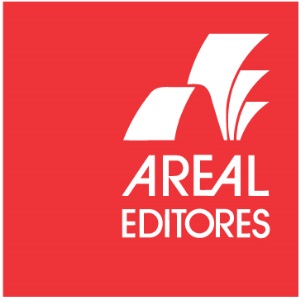 Vencedores das 3 gramáticas oferecidas pela AREAL EDITORESAna Carolina (7.º F)Margarida (7.º G)Madalena (7.º F)N.B. Todos os outros participantes nas actividades receberão uma lembrança